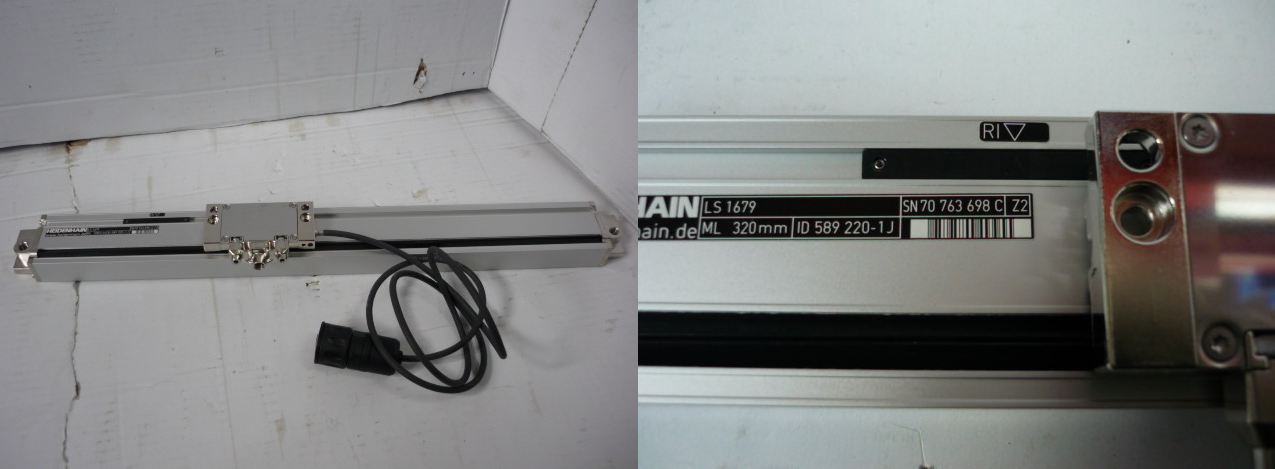 КодАртикулНаименование/ Бренд/ПоставщикПараметрыМесто установки/НазначениеF0035461Оптическая линейка HEIDENHAIN LS 1679-589220-320-(1J)Листогибочный станок Power Bend Pro 2600-100F0035461Листогибочный станок Power Bend Pro 2600-100F0035461ErmaksanЛистогибочный станок Power Bend Pro 2600-100